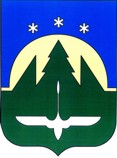 Муниципальное образованиеХанты-Мансийского автономного округа – Югрыгородской округ город Ханты-МансийскГЛАВА ГОРОДА ХАНТЫ-МАНСИЙСКАПОСТАНОВЛЕНИЕот 03 октября 2016 года                 	                              	                                        №67Ханты-МансийскОб очередном заседанииДумы города Ханты-Мансийскашестого созыва1.Провести     очередное     заседание  Думы   города    Ханты – Мансийска  шестого  созыва 28 октября 2016 года в 10 00 час.2.Включить в проект повестки дня очередного заседания Думы города Ханты-Мансийска следующие вопросы:2.1.О ходе выполнения прогнозного плана (программы) приватизации муниципального имущества на 2016 год за девять месяцев 2016 года.Вносит Администрация города Ханты-Мансийска.2.2.Об итогах социально – экономического развития города за шесть месяцев 2016 года и параметрах прогноза на 2017 год.Вносит Администрация города Ханты-Мансийска.2.3.О деятельности Счетной палаты города Ханты-Мансийска за третий квартал 2016 года.	Вносит Счетная палата города Ханты-Мансийска.2.4.Разное.3.Ответственным за подготовку указанных в пункте 2 настоящего постановления вопросов представить в организационное управление аппарата Думы города Ханты-Мансийска проекты документов, согласованные                               в установленном  порядке, в полном объеме (один экземпляр в оригинале, один – электронный вариант, тринадцать в копии), заблаговременно до дня заседания комитетов и комиссий, не позднее 18 октября 2016 года.     4.Проекты документов по вопросам, неуказанным  в пункте 2 настоящего постановления, вносятся не позднее 18 октября 2016 года. 5.В случае неподготовленности вопроса к указанному сроку ответственным представить соответствующую информацию в организационное управление аппарата Думы города Ханты-Мансийска.Исполняющий полномочияГлавы города Ханты-Мансийска			                         К.Л.Пенчуков	